附件2：当量面试成绩计算方式假定数据样本如下：Step1：先计算出各组的平均得分。即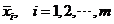 ，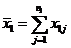 ，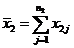 。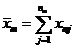 Step2：计算总体样本的均值。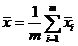 Step3：各分数的当量计算公式为：。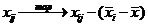 组1,组2,…组m,